 ДОГОВОР № _______на оказание услуг водоснабжения  при использовании земельного участка и надворных построек (летний водопровод) Красноярский край, Богучанский р-н, с. Богучаны   Лицевой счет № ________________                                                                                                «____» ____________ 2021 г.Государственное предприятие Красноярского края «Центр развития коммунального комплекса «, именуемое в дальнейшем «Исполнитель», в лице начальника производственного отделения Ангарское Пастухова Александра Валерьевича, действующего на основании доверенности №144 от 10.06.2021г с одной стороны, и   __________________________________________________________________________________________, являющийся (являющаяся)   собственником (пользователем) жилого дома (домовладения, квартиры), расположенного по адресу: _____________________________________________________________________________________, именуемый(ая) в дальнейшим «Потребитель», с другой стороны, заключили настоящий Договор о нижеследующем: I. ПРЕДМЕТ ДОГОВОРА1.1. По настоящему договору Исполнитель обязуется подавать Потребителю из централизованной системы водоснабжения холодную воду в целях оказания услуги по водоснабжению при использовании земельного участка и надворных построек, а Потребитель обязуется оплачивать коммунальные услуги по водоснабжению, а также соблюдать предусмотренный договором режим потребления, обеспечивать безопасность эксплуатации, находящихся в его ведении инженерных сетей и исправность используемых им приборов учета и оборудования, связанных с потреблением коммунальных услуг.1.2. Подача холодной воды в целях оказания коммунальной услуги по водоснабжению при использовании земельного участка и надворных построек осуществляется в период с 1 (первого) июня 2021г по 30 (тридцатое) сентября 2021г на основании технических условий (Приложение №1) и акта подключения летнего водопровода (Приложение №2).2. ПРАВА, ОБЯЗАННОСТИ И ЭКСПЛУАТАЦИОННАЯ ОТВЕТСТВЕННОСТЬ СТОРОН.2.1. Исполнитель вправе:2.1.1.  осуществлять проверку технического состояния водопроводных сетей и оборудования, приборов учета Потребителя, достоверности передаваемых Потребителем сведений об их показаниях;2.1.2. приостанавливать или ограничивать в порядке, установленном действующим законодательством, подачу Потребителю  услуг по водоснабжению при использовании земельного участка и надворных построек;2.1.3. требовать от Потребителя оплаты услуг водоснабжения в порядке и в сроки, установленные настоящим договором,2.1.4. осуществлять иные права, предусмотренные жилищным законодательством Российской Федерации, в том числе Правилами № 354.2.2. Исполнитель обязуется:2.2.1. предоставлять   Потребителю коммунальные услуги в необходимых для него объемах и надлежащего качества в соответствии с требованиями законодательства Российской Федерации;2.2.2. информировать Потребителя в течение суток со дня обнаружения нарушений (аварий) в работе централизованных инженерных систем и оборудования, о причинах и предполагаемой продолжительности приостановки или ограничения водоснабжения и (или) водоотведения, а также о причинах ухудшения качества поставляемой воды;          2.3. Потребитель вправе:2.3.1.  получать  услуги водоснабжения при использовании земельного участка и надворных построек в необходимых объемах и надлежащего качества;2.3.2. в случае приостановления и (или) ограничения услуг по водоснабжению, требовать от Исполнителя оформления и предоставления акта об отсутствии услуг водоснабжения, с указанием причин  и периода отсутствия услуг по водоснабжению, требовать от Исполнителя перерасчета за период отсутствия услуг водоснабжения;2.4. Потребитель обязуется:2.4.1. предоставить Исполнителю доступ на земельный участок с целью установления поливной площади, при необходимости также предоставить документы, подтверждающие информацию о площади земельного участка, площади дома (домовладения), надворных построек.2.4.2. своевременно и в полном объеме вносить плату за услуги по водоснабжению при использовании земельного участка и надворных построек;2.4.3. при отсутствии индивидуального прибора учета на водоснабжение при использовании земельного участка и надворных построек,  информировать Исполнителя о целях потребления коммунальных услуг при использовании земельного участка и расположенных на нем надворных построек  (приготовление пищи, отопление, подогрев воды, приготовление кормов для скота, полив и т.д.), видов и количества сельскохозяйственных животных и птиц (при наличии), площади земельного участка, не занятого жилым домом и надворными постройками, режима водопотребления на полив земельного участка, а также мощности применяемых устройств, а если такие данные были представлены ранее, то уведомлять Исполнителя об их изменении в течение 10 рабочих дней со дня наступления указанных изменений;2.4.4. при прекращении пользования услугами водоснабжения в связи с переменой места жительства, изменением  права  собственности или другими причинами не позднее, чем за 10 дней, уведомить Исполнителя и произвести полный расчет по настоящему договору;2.5. Эксплуатационная ответственность Исполнителя и Потребителя:2.5.1. граница эксплуатационной ответственности сторон по сетям водоснабжения устанавливается по месту подключения к централизованной системе водоснабжения в колодце (или камере), в котором подключены устройства и сооружения Потребителя;2.5.2.  Потребитель несет эксплуатационную ответственность за надлежащее техническое состояние сооружений и устройств, подключенных к централизованной системе водоснабжения, от границы эксплуатационной ответственности до земельного участка, в отношении которого осуществляется оказание услуг по водоснабжению.3.ПОРЯДОК УЧЕТА ОБЪЕМА3.1. Определение размера платы за коммунальные услуги производится исходя из нормативов потребления коммунальных услуг, показаний приборов учета или иным расчетным способом в порядке, установленном Правилами № 354.3.2. При отсутствии у Потребителя приборов учета, объем коммунальных услуг определяется исходя из нормативов потребления коммунальных услуг, с учетом площади земельного участка, не занятого жилым домом и надворными постройками, режима водопотребления на полив земельного участка, вида и количества сельскохозяйственных животных и птиц и пр.3.3. На момент заключения договора площадь земельного участка  составляет _______________м2, площадь жилого дома (домовладения) ______________ м2, площадь надворных построек_________________м2, водоснабжение надворных построек и объектов на земельном участке (бань, летних кухонь, бассейнов)  _____________________________ (осуществляется/не осуществляется).  3.4. Объем потерь водоснабжения на участке от места подключения летнего водопровода к централизованной системе водоснабжения в колодце до земельного участка  Потребителя (Потребителей) определяется по прибору учета №_______________ с начальными показаниями ____________________ за минусом объема по прибору (приборам) учета Потребителя (Потребителей) пропорционально площади полива Потребителей. 3.5. Сведения о количестве сельскохозяйственных животных: крупного рогатого скота ______________ шт.; свиньи _____________ шт.; овцы ___________  шт.; лошади ______________ шт.; козы _____________ шт.; кур _____________ шт.; индеек ______________ шт.; уток _____________ шт.; гусей _______________ шт.4. ПОРЯДОК РАСЧЕТОВ4.1. Определение размера платы за услуги водоснабжения и (или) водоотведения производится в   порядке установленном настоящим договором и Правилами № 354.4.2. Оплата по настоящему договору осуществляется Потребителем по тарифам на водоснабжение, установленном в соответствии с законодательством Российской Федерации о государственном регулировании цен (тарифов). Тариф на холодную (питьевую) воду, установленный на дату заключения настоящего договора – 90,17руб./куб. м.4.3. Расчетный период, установленный настоящим договором, равен 1 календарному месяцу. Потребитель оплачивает услуги водоснабжения до 10-го числа месяца, следующего за расчетным месяцем, на основании платежного документа, выставляемого   к оплате   Исполнителем. 5. ЗАКЛЮЧИТЕЛЬНЫЕ ПОЛОЖЕНИЯ.5.1. Договор считается заключенным с даты его подписания,  действие Договора распространяется на период с «_______»_______________ 2021г по «______» _______________ 2021г.5.2. Споры и разногласия по настоящему договору разрешаются сторонами путем переговоров, а в случае не достижения согласия подлежат передаче в суд на рассмотрение в соответствии с действующим законодательством.5.3. Стороны по настоящему договору в случае неисполнения, либо ненадлежащего исполнения обязательств освобождаются от ответственности, если таковое вызвано действием обстоятельств непреодолимой силы (форс-мажорных обстоятельств).5.4. Настоящий Договор составлен в двух экземплярах, по одному для каждой из сторон, имеющих равную юридическую силу.8. АДРЕСА, РЕКВИЗИТЫ, ПОДПИСИ СТОРОН:Приложение №1  к договору на оказание услуг водоснабжения  при использовании земельного участка 	        и надворных построек (летний водопровод) Технические условия (разрешение) на подключение летнего (временного) водопроводак сетям централизованного водоснабжения_____________ от ________________Наименование объекта ____________________________________________________Адрес объекта ____________________________________________________________Кадастровый номер земельного участка _____________________________________-площадь полива____________м2Заявитель:   _______________________________________________________________ Информация о ранее выданных технических условиях: _______________________Точка подключения в водопроводные сети: 	водопроводная сеть dу____ в колодце _____, расположенном по адресу:__________________________________ ____________________________________________________________________________Схема узла учета питьевой воды на временном (летнем) водопроводе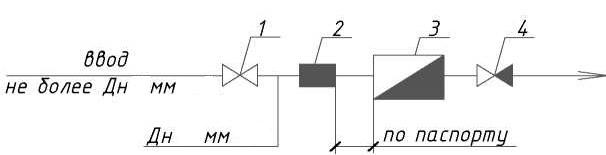 Составляющие элементы узла учета Лицо (по доверенности) ответственное за выдачу технических условий (разрешения) Приложение №2  к договору на оказание услуг водоснабжения  при использовании земельного участка и надворных построек (летний водопроводАкт №________ подключения летнего водопровода на период с «____»___________2021г.  по «____»____________2021г.	________________202_ г.Мы, нижеподписавшиеся, представитель государственного предприятия Красноярского края «Центр развития коммунального комплекса» инспектор по учету энергоресурсов_____________________________, действующий на основании доверенности №____ от «___» _______________г. в присутствии:	______________________________________________________________________________________(должность, ФИО полностью)____________________________________________________________Тел.______________________ произвели проверку узла учета холодной воды установленного на объекте по адресу: _____________________________________________________________________________________(наименование. адрес объекта) Данные по прибору в составе узла учета:В результате проверки узла учета выявлено:- документы на земельный участок и техническая документация на прибор учета воды предоставлены/не предоставлены.- площадь полива __________ м2.- бассейн, рогатый скот и др. ___________________ м3/сут.-состояние запорной арматуры __________________.-дата промывки и дезинфекции летнего водопровода _________________.Летний водопровод присоединён к сетям ресурсоснабжающей организации __________________. 	             (место врезки)Объем потерь водоснабжения на участке от места подключения летнего водопровода к централизованной системе водоснабжения в колодце до земельного участка Потребителя (Потребителей) определяется по прибору учета №_______________ с начальными показаниями ____________________ за минусом объема по прибору (приборам) учета Потребителя (Потребителей) пропорционально площади полива Потребителей. 	На основании изложенного летний водопровод допускается/не допускается на период ___.___.202__г. по __.__.202__г.Ответственность за сохранность пломб, техническое состояние трубопровода от точки подключения в сети ГПКК «ЦРКК» и возлагается на абонента.Представитель ГПКК «ЦРКК»   _______________________               _____________________                                                                        (подпись)                                               (подпись)Представитель абонента              _______________________               _____________________                                                                        (подпись)                                                 (подпись)№п/пНаименованиеКол-воdy,мм1Вентиль12Фильтр13Прибор учета14Обратный клапан1Тип, наименование ПУЗаводской номерМесто установкиПоказания на дату проведения проверки№ пломбыДата очередной метрологической поверки